公民、經濟與社會（中一至中三）「三分鐘概念」動畫視像片段系列：「多元共融」教學指引一. 動畫視像片段名稱：「多元共融」二. 動畫視像片段長度：約3分鐘三. 相關公經社單元：單元1.2人際關係與社會共融、單元1.4權利與義務四. 動畫視像片段簡介：由教育局課程發展處個人、社會及人文教育組製作。動畫視像片段運用生活化例子深入淺出地扼要說明「多元共融」概念。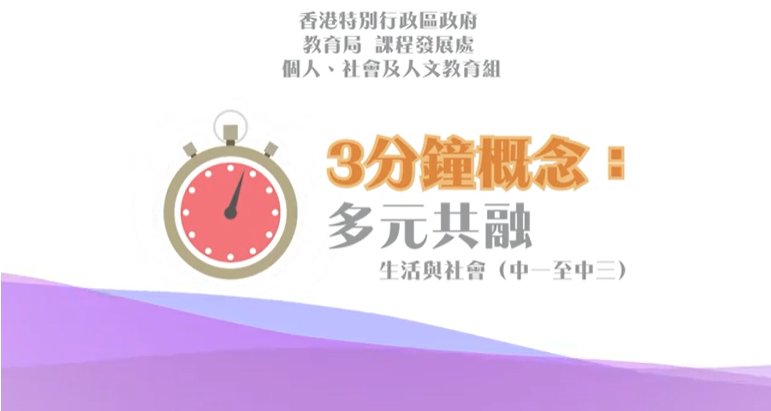 短片連結：https://emm.edcity.hk/media/%E7%94%9F%E6%B4%BB%E8%88%87%E7%A4%BE%E6%9C%83%E3%80%8C%E4%B8%89%E5%88%86%E9%90%98%E6%A6%82%E5%BF%B5%E3%80%8D%E5%8B%95%E7%95%AB%E8%A6%96%E5%83%8F%E7%89%87%E6%AE%B5%E7%B3%BB%E5%88%97%EF%BC%9A%EF%BC%884%EF%BC%89%E5%A4%9A%E5%85%83%E5%85%B1%E8%9E%8D+%28%E9%85%8D%E4%BB%A5%E4%B8%AD%E6%96%87%E5%AD%97%E5%B9%95%29/1_7qk4btcv五. 教學提示：教師在向學生播放「多元共融」動畫視像片段後，必須向學生說明以下要點：六. 鞏固學習問題：（見下頁）「三分鐘概念」動畫視像片段系列：「多元共融」工作紙甲　	填充題在空格填上正確的答案。乙　	是非題判斷下列有關「多元共融」的句子。正確的填上「T」，錯誤的填上「F」。丙	短答題怎樣的制度和政策是建構多元共融社會的重要基礎？ 完 1) 權利與義務並重教師在教授學生公平對待不同背景人士，尊重他們在社會上的權利時，必須同時指出應欣賞他們為社會作出的貢獻，以鼓勵社會各成員繼續履行作為香港居民的義務。有關香港居民的基本權利和義務，可參閱以下網頁:《基本法》第三章–居民的基本權利和義務https://www.basiclaw.gov.hk/tc/basiclaw/chapter3.html2) 香港特別行政區政府的促進「多元共融」政策教師應向學生指出「多元共融」政策的重點在於政府致力建立共融社會，讓每個人不論背景，在不同生活範疇都享有平等的機會和尊重，並在有需要時可以獲得協助。政府為殘疾人士、少數族裔、新來港人士及貧困人士提供了大量教育、就業及其他支援服務，幫助他們融入社群。就具體的社會共融政策內容，可參閱以下網頁:香港政府一站通–促進社會共融https://www.gov.hk/tc/residents/housing/socialservices/youth/SocialInclusion.htm教師應該向學生指出，不同社會成員均可積極發揮自己的優勢共同建立多元共融的社會，這才是香港賴以成功的因素。3) 達致「多元共融」有賴社會同心協力共同建構教師應向學生指出除了政府以外，私人機構、志願團體和社會個體各有不同的積極角色與責任。建議教師向學生說明私人機構在促進共融的社會責任和具體行動；志願團體在推動共融有何優勢；以及個人可以如何履行公民責任，協助建構多元共融的社會。4) 提防誤解「多元共融」的概念教師應向學生指出「多元共融」政策的重點在於政府致力建立共融社會，讓每個人不論背景，都享有平等的機會，並在有需要時可以獲得協助。簡而言之，提供公平機會和額外協助，比規定人人得到一律相等的結果更為重要。建議教師向學生講解單以相等結果來衡量一個社會的多元共融政策的成效並不適切；教師應該向學生指出，不同社會成員可積極發揮自己的優勢共同建立多元共融的社會。在社會達至多元共融時，人人可以在過程中發揮幹勁，才是香港賴以成功的因素。5) 理解「多元共融」需代入情境教師應向學生指出「多元共融」為一抽象概念，學生需代入相關情境才能整全地掌握多元共融的要素。建議教師以學校及社會情境，引導學生建立對殘疾人士、少數族裔、新來港人士及貧困人士互相包容、接納、尊重的態度。讓學生明白多元共融能讓市民尊重別人的權利和義務，從而提升對香港社會的歸屬感及凝聚力，令香港社會能更和諧、穩定和充滿動力地發展。社會是由不同背景的人士組成，若我們相處時，能以下列五大元素為前提，大家便能有機會平等地參與社會發展，發揮所長，為共建多元共融社會作出貢獻。「世界人權宣言」訂明人人生而自由，在尊嚴和權利上一律平等。T在多元共融的社會裡，各人均能發揮所長，有助對社會產生歸屬感。T多元的人才和意見有助提升創意和提高競爭力，有助推動社會前進。T包容、關愛的制度和政策。